 쁘 레 시 디 움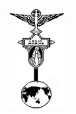 방 문 보 고 서                                  ◉방문자 유의사항① 보고서는 2부 작성하여 소속 평의회에 2부 모두 제출하며, 그 내용은 월례회의에서 공개하지 않는다.② 방문자는 단원들을 격려해 주어야 하며, 시정사항이 있을 때는 방문 받는 측의 간부에게만 의견을 제시한다. ③ 방문자는 제반 서류(계획서, 회의록, 회계 장부, 출석부 등)를 검토한 후, 서명으로 확인한다.④ 방문자는 적어도 1주일 전에 방문을 예고를 하여야 하며, 다정하고 겸손한 마음가짐으로 방문 임무를 수행하여야 한다.(교본 248쪽)1. 방문 받은 Pr. 명칭 :2. 회  의    1) 일  시:       년    월    일    시    분  2) 장  소:                                        3. 영적 지도자(대리자):4. 회의록 낭독 및 기록 상태:  1) 서기 회의록 확인:    5. 출석 현황1) 간부    명,      단원    명,     쁘레또리움 단원    명2) 협조단원    명,  아듀또리움 단원    명3) 출석부 확인:6. 상급 평의회 소식이 잘 전달되고 있는가? 7. 회계 보고   1) 현재 잔액:   2) 회계 장부 확인:8. 활동 보고               1) 단원들은 배당 받은 활동을 적극적으로 수행하고       있는가?        2) 단장은 활동을 사전에 계획하여 배당하고 있는가?   3) 활동 보고와 배당에 대한 방문자의 느낌9. 선서한 단원:        명10. 훈화하신 분:                                   1) 주제 및 요약 (간략하게):11. 협조단원 모집과 돌봄이 잘 되고 있는가?    1) 협조단원 명부 확인:12. 교본 공부    1) 발표가 있은 후 5분 정도의 전체 의견 교환이       실시되고 있는가?13. 개선이 요망되는 점이나 권장 사항14. 방문자의 소견:1. 방문 받은 Pr. 명칭 :2. 회  의    1) 일  시:       년    월    일    시    분  2) 장  소:                                        3. 영적 지도자(대리자):4. 회의록 낭독 및 기록 상태:  1) 서기 회의록 확인:    5. 출석 현황1) 간부    명,      단원    명,     쁘레또리움 단원    명2) 협조단원    명,  아듀또리움 단원    명3) 출석부 확인:6. 상급 평의회 소식이 잘 전달되고 있는가? 7. 회계 보고   1) 현재 잔액:   2) 회계 장부 확인:8. 활동 보고               1) 단원들은 배당 받은 활동을 적극적으로 수행하고       있는가?        2) 단장은 활동을 사전에 계획하여 배당하고 있는가?   3) 활동 보고와 배당에 대한 방문자의 느낌9. 선서한 단원:        명   방문한 쁘레시디움:직책:성명:세례명:서명:                                          방문 일시:           년      월      일     요일                